,,O” – 27.05.2020 – środa ,,Dziwni goście”Dzień dobry wszystkim !	Dzisiaj poznamy dzieci z różnych stron świata. Dowiecie się, czy wyglądają tak samo jak Wy, czy robią to co Wy oraz jak wygląda ich szkoła. Na początek utrwalimy swoje części ciała. Wysyłam Wam nagranie wierszyka- ja będę go recytować, a Wy naśladujecie i masujecie te części ciała, o których mówię (nagranie wiersza wysyłam w osobnym załączniku na grupie Messenger):Żeby było nam wesoło – masujemy swoje czoło. Raz i dwa, raz i dwa – każdy ładne czoło ma. Potem oczy, pod oczami i pod nosem, pod wargami. Język w górę raz i dwa – ładny język każdy ma. Tu jest głowa, a tu uszy – trzeba swoje uszy ruszyć. Raz i dwa, raz i dwa – dwoje uszu każdy ma. Powiedz: mama, tata, lala, i zaśpiewaj: la – la – la - la. Otwórz buzię, zamknij buzię, pokaż wszystkim oczy duże. Pogłaszcz główkę ładną swoją i policzki, brodę, czoło. Poszczyp lekko całą twarz i już dobry humor masz.Zapoznajcie się z krótkim filmem, na którym zobaczycie dzieci z różnych stron świata. https://www.youtube.com/watch?v=lXXsAajTMw8Zastanówcie się i odpowiedzcie na pytania:Czy wszystkie dzieci na świecie wyglądają tak samo? Jeśli nie, to czym się różnią?W jakie zabawy bawią się dzieci w różnych stronach świata?Co łączy wszystkie dzieci na świecie?Zadania w książkach:Sześciolatki – otwórzcie zielone książki na stronie 75. Popatrzcie na wzory. Na środku kartki namalowana jest niebieska kreska, to jest środek. Policzcie o ile kratek od środka oddalone są narysowane kwiaty. W odpowiednich odległościach narysujcie kwiaty po drugiej stronie i podpiszcie cyframi ile to kratek. Na końcu pokolorujcie kwiaty. W zeszycie w linie zapiszcie 4 zdania. Pamiętajcie, zdanie rozpoczynamy wielką literą, a na końcu stawiamy kropkę.To mama i tata.Adam ma małego kotka.Ola lubi swoje lalki.Obok  domu stoi garaż.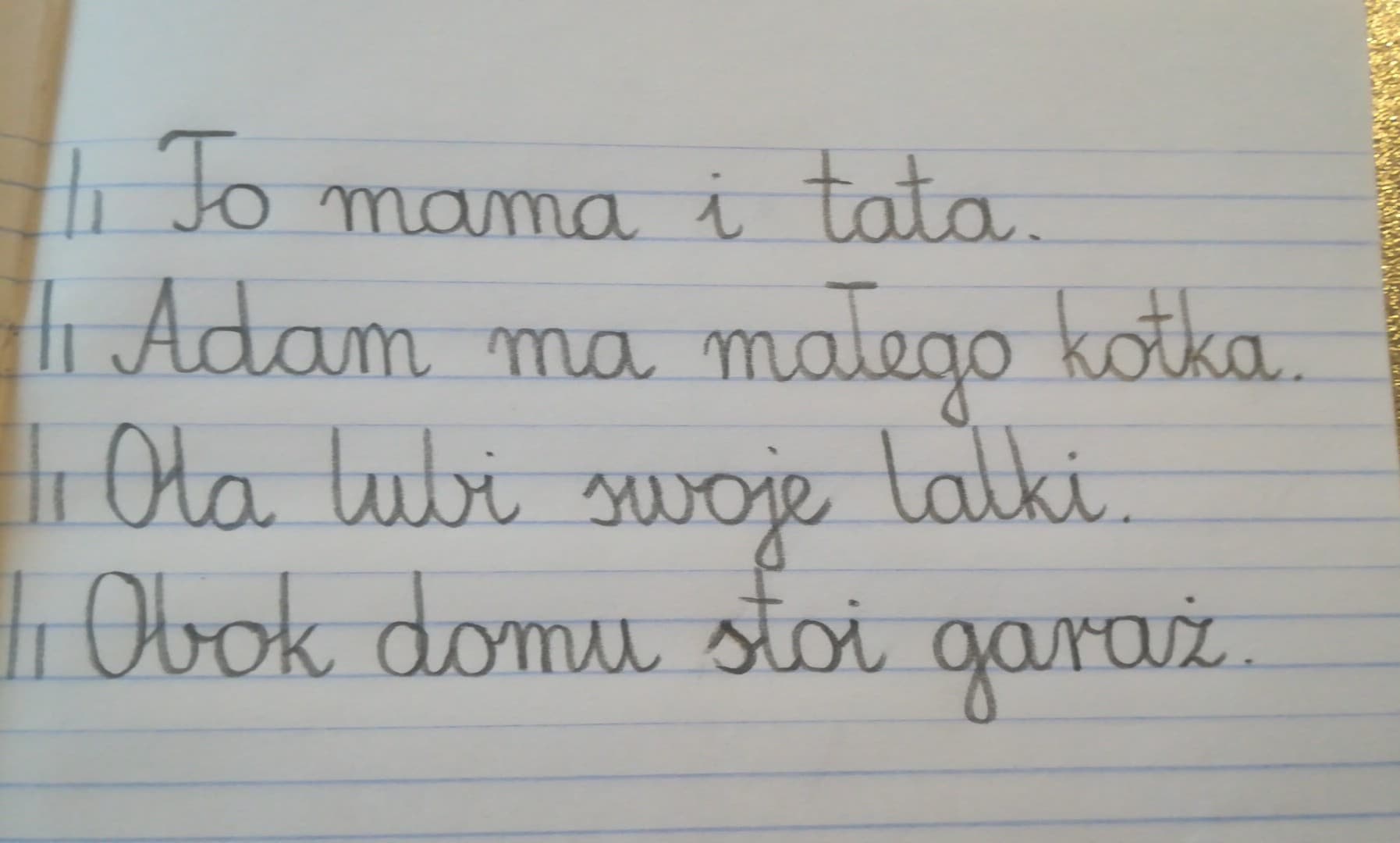 Pięciolatki – wykonajcie zadanie w różowych książkach na stronie 75. Pokolorujcie klocki. Pamiętajcie, że klocki tego samego kształtu oraz wielkości powinny być takiego samego koloru.Utrwalimy sobie dni tygodnia i nazwy miesięcy. Jaki jest dzisiaj dzień tygodnia? (ŚRODA)Jaki dzień tygodnia był wczoraj ? (WTOREK)Jaki dzień tygodnia będzie jutro? (CZWARTEK) A jaki pojutrze? (PIĄTEK)Jaki jest miesiąc? (MAJ)Jaki miesiąc jest następny? (CZERWIEC)Jaki miesiąc był wcześniej? (KWIECIEŃ)Poukładajcie dzisiaj dowolne puzzle, układanki lub pograjcie w grę planszową. Nie zapomnijcie też o odpoczynku między zadaniami. Mam nadzieję, że zadania nie sprawiły Wam żadnego problemu  Do jutra , Pani Edyta.